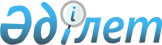 О требованиях, предъявляемых к профессиональным участникам рынка ценных бумаг
					
			Утративший силу
			
			
		
					Постановление Национальной комиссии Республики Казахстан по ценным бумагам от 25 июня 1998 года N 9. Зарегистрировано в Министерстве юстиции Республики Казахстан 06.08.1998 г. за N 562. Утратило силу - постановлением Правления Агентства РК по регулированию и надзору финансового рынка и финансовых организаций от 27.08.2005г. N 283




Извлечение из постановления Правления Агентства РК






            по регулированию и надзору финансового рынка 






                       и финансовых организаций






                        от 27.08.2005г. N 283





     "В целях приведения нормативных правовых актов в соответствие с Законом Республики Казахстан "О рынке ценных бумаг" Правление Агентства Республики Казахстан по регулированию и надзору финансового рынка и финансовых организаций (далее - Агентство) ПОСТАНОВЛЯЕТ:






     1. Признать утратившими силу нормативные правовые акты Республики Казахстан согласно приложению к настоящему постановлению.






     2. Настоящее постановление вводится в действие со дня принятия...






 





     Председатель





                              Приложение 






                              к постановлению Правления 






                              Агентства РК по регулированию 






                              и надзору финансового рынка 






                              и финансовых организаций






                              от 27.08.2005г. N 283





             Перечень нормативных правовых актов






       Республики Казахстан, признаваемых утратившими силу





     1. Постановление Национальной комиссии Республики Казахстан по ценным бумагам от 25 июня 1998 года N 9 "О требованиях, предъявляемых к профессиональным участникам рынка ценных бумаг"...".





-------------------------------------------------------------------





 



 



 



      В целях регулирования профессиональной деятельности на рынке ценных бумаг и защиты интересов инвесторов Национальная комиссия Республики Казахстан по ценным бумагам 



      Постановляет: 



      1. Установить следующие требования к минимальному уровню достаточности собственного капитала, необходимого для осуществления депозитарной деятельности на рынке ценных бумаг: 



      до 1 июля 2000 года - в размере 60.000-кратного месячного расчетного показателя; 



      с 1 июля 2000 года до 1 июля 2001 года - в размере 70.000- кратного месячного расчетного показателя; 



      с 1 июля 2001 года - в размере 90.000-кратного месячного расчетного показателя.<*> 



      Сноска. Пункт 1 - с изменениями, внесенными постановлением НКЦБ РК от 30.09.99г. № 42 
 V990921_ 
 ; в новой редакции согласно постановлению НКЦБ РК от 26.02.2000г. № 64 
 V001075_ 
 . 



      1-1. Установить минимальный уровень резервного и страхового капитала, необходимого для осуществления депозитарной деятельности на рынке ценных бумаг, в размере 30 и 20 процентов от объявленного уставного капитала.<*> 



      Сноска. Постановление дополнено новым пунктом 1-1 согласно постановлению НКЦБ РК от 30.09.99г. № 42 
 V990921_ 
 . 



      2. ЗАО "Центральный депозитарий ценных бумаг", имеющему лицензию на осуществление депозитарной деятельности на рынке ценных бумаг, привести размеры собственного, резервного и страхового капиталов в соответствие с настоящим постановлением.<*> 



      Сноска. Пункт 2 - в новой редакции согласно постановлению НКЦБ РК от 30.09.99г. № 42 
 V990921_ 
 ; с изменениями, внесенными постановлением НКЦБ РК от 26.02.2000г. № 64 
 V001075_ 
 . 



      3. Признать утратившим силу абзацы четвертый и пятый пункта 1 постановления Национальной комиссии Республики Казахстан по ценным бумагам "О требованиях, предъявляемых к профессиональным участникам рынка ценных бумаг" от 28 февраля 1997 года № 30 
 V970270_ 
 . 



      4. Настоящее Постановление вступает в силу после регистрации Министерством юстиции Республики Казахстан. 



      5. Контроль за исполнением настоящего Постановления возложить на Управление лицензирования и надзора центрального аппарата Национальной комиссии Республики Казахстан по ценным бумагам. 

 



      

Председатель комиссии 


					© 2012. РГП на ПХВ «Институт законодательства и правовой информации Республики Казахстан» Министерства юстиции Республики Казахстан
				